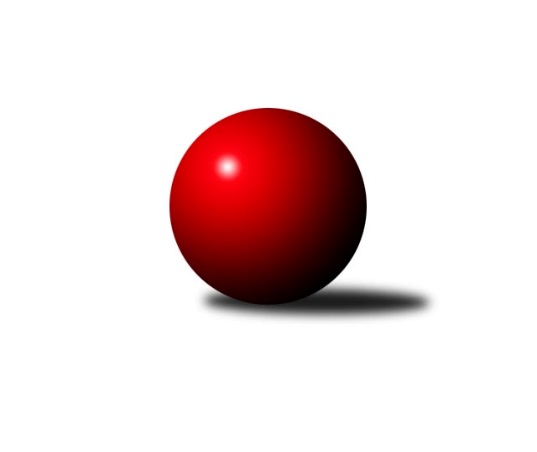 Č.15Ročník 2019/2020	25.5.2024 Jihomoravský KP2 jih 2019/2020Statistika 15. kolaTabulka družstev:		družstvo	záp	výh	rem	proh	skore	sety	průměr	body	plné	dorážka	chyby	1.	KK Vyškov F	13	12	0	1	65.0 : 13.0 	(73.5 : 30.5)	1700	24	1176	524	27.1	2.	SK Podlužan Prušánky C	13	10	0	3	53.0 : 25.0 	(64.0 : 40.0)	1636	20	1140	495	28.8	3.	TJ Sokol Šanov C	14	10	0	4	55.5 : 28.5 	(68.0 : 44.0)	1622	20	1133	489	37.7	4.	SK STAK Domanín	14	9	0	5	51.0 : 33.0 	(68.0 : 44.0)	1585	18	1116	469	38.4	5.	TJ Jiskra Kyjov B	13	7	0	6	38.0 : 40.0 	(49.0 : 55.0)	1553	14	1115	438	43.6	6.	TJ Sokol Mistřín D	14	6	1	7	40.0 : 44.0 	(49.0 : 63.0)	1555	13	1113	442	43.7	7.	KK Vyškov E	14	6	0	8	37.5 : 46.5 	(52.5 : 59.5)	1548	12	1105	443	45.2	8.	KK Vyškov D	13	5	0	8	33.5 : 44.5 	(46.0 : 58.0)	1534	10	1091	442	44.5	9.	TJ Sokol Vracov C	14	3	1	10	24.0 : 60.0 	(43.0 : 69.0)	1551	7	1100	452	44.1	10.	TJ Lokomotiva Valtice C	14	3	0	11	28.0 : 56.0 	(42.5 : 69.5)	1553	6	1090	463	45.4	11.	KC Hodonín B	14	3	0	11	24.5 : 59.5 	(44.5 : 67.5)	1485	6	1069	416	52.9Tabulka doma:		družstvo	záp	výh	rem	proh	skore	sety	průměr	body	maximum	minimum	1.	KK Vyškov F	7	7	0	0	36.0 : 6.0 	(40.5 : 15.5)	1734	14	1875	1628	2.	SK STAK Domanín	8	7	0	1	36.0 : 12.0 	(43.5 : 20.5)	1557	14	1607	1498	3.	SK Podlužan Prušánky C	6	6	0	0	31.0 : 5.0 	(35.0 : 13.0)	1699	12	1772	1640	4.	TJ Sokol Šanov C	8	6	0	2	32.0 : 16.0 	(41.0 : 23.0)	1650	12	1775	1551	5.	TJ Jiskra Kyjov B	6	5	0	1	26.0 : 10.0 	(29.0 : 19.0)	1604	10	1695	1502	6.	KK Vyškov E	7	4	0	3	25.5 : 16.5 	(27.5 : 28.5)	1624	8	1753	1566	7.	TJ Sokol Mistřín D	7	3	0	4	20.0 : 22.0 	(26.0 : 30.0)	1613	6	1709	1491	8.	TJ Lokomotiva Valtice C	7	3	0	4	20.0 : 22.0 	(24.0 : 32.0)	1554	6	1588	1503	9.	KC Hodonín B	7	3	0	4	15.5 : 26.5 	(23.5 : 32.5)	1520	6	1581	1402	10.	KK Vyškov D	6	2	0	4	15.0 : 21.0 	(22.5 : 25.5)	1588	4	1647	1539	11.	TJ Sokol Vracov C	6	1	1	4	9.0 : 27.0 	(18.0 : 30.0)	1507	3	1642	1233Tabulka venku:		družstvo	záp	výh	rem	proh	skore	sety	průměr	body	maximum	minimum	1.	KK Vyškov F	6	5	0	1	29.0 : 7.0 	(33.0 : 15.0)	1694	10	1832	1524	2.	TJ Sokol Šanov C	6	4	0	2	23.5 : 12.5 	(27.0 : 21.0)	1617	8	1719	1492	3.	SK Podlužan Prušánky C	7	4	0	3	22.0 : 20.0 	(29.0 : 27.0)	1625	8	1719	1531	4.	TJ Sokol Mistřín D	7	3	1	3	20.0 : 22.0 	(23.0 : 33.0)	1547	7	1610	1473	5.	KK Vyškov D	7	3	0	4	18.5 : 23.5 	(23.5 : 32.5)	1536	6	1606	1435	6.	SK STAK Domanín	6	2	0	4	15.0 : 21.0 	(24.5 : 23.5)	1590	4	1694	1488	7.	KK Vyškov E	7	2	0	5	12.0 : 30.0 	(25.0 : 31.0)	1548	4	1652	1441	8.	TJ Jiskra Kyjov B	7	2	0	5	12.0 : 30.0 	(20.0 : 36.0)	1544	4	1792	1374	9.	TJ Sokol Vracov C	8	2	0	6	15.0 : 33.0 	(25.0 : 39.0)	1558	4	1616	1501	10.	KC Hodonín B	7	0	0	7	9.0 : 33.0 	(21.0 : 35.0)	1479	0	1586	1399	11.	TJ Lokomotiva Valtice C	7	0	0	7	8.0 : 34.0 	(18.5 : 37.5)	1553	0	1598	1483Tabulka podzimní části:		družstvo	záp	výh	rem	proh	skore	sety	průměr	body	doma	venku	1.	KK Vyškov F	10	9	0	1	49.0 : 11.0 	(54.5 : 25.5)	1698	18 	5 	0 	0 	4 	0 	1	2.	TJ Sokol Šanov C	10	7	0	3	39.5 : 20.5 	(50.0 : 30.0)	1640	14 	4 	0 	2 	3 	0 	1	3.	SK Podlužan Prušánky C	10	7	0	3	38.0 : 22.0 	(47.5 : 32.5)	1642	14 	5 	0 	0 	2 	0 	3	4.	SK STAK Domanín	10	7	0	3	37.0 : 23.0 	(50.5 : 29.5)	1604	14 	5 	0 	1 	2 	0 	2	5.	TJ Sokol Mistřín D	10	5	0	5	30.0 : 30.0 	(37.0 : 43.0)	1553	10 	2 	0 	3 	3 	0 	2	6.	TJ Jiskra Kyjov B	10	5	0	5	29.0 : 31.0 	(36.0 : 44.0)	1583	10 	3 	0 	1 	2 	0 	4	7.	KK Vyškov E	10	4	0	6	25.5 : 34.5 	(37.5 : 42.5)	1559	8 	2 	0 	2 	2 	0 	4	8.	KK Vyškov D	10	3	0	7	24.0 : 36.0 	(33.0 : 47.0)	1520	6 	2 	0 	3 	1 	0 	4	9.	KC Hodonín B	10	3	0	7	19.0 : 41.0 	(30.0 : 50.0)	1507	6 	3 	0 	3 	0 	0 	4	10.	TJ Sokol Vracov C	10	3	0	7	18.0 : 42.0 	(31.5 : 48.5)	1550	6 	1 	0 	3 	2 	0 	4	11.	TJ Lokomotiva Valtice C	10	2	0	8	21.0 : 39.0 	(32.5 : 47.5)	1542	4 	2 	0 	3 	0 	0 	5Tabulka jarní části:		družstvo	záp	výh	rem	proh	skore	sety	průměr	body	doma	venku	1.	KK Vyškov F	3	3	0	0	16.0 : 2.0 	(19.0 : 5.0)	1737	6 	2 	0 	0 	1 	0 	0 	2.	SK Podlužan Prušánky C	3	3	0	0	15.0 : 3.0 	(16.5 : 7.5)	1648	6 	1 	0 	0 	2 	0 	0 	3.	TJ Sokol Šanov C	4	3	0	1	16.0 : 8.0 	(18.0 : 14.0)	1622	6 	2 	0 	0 	1 	0 	1 	4.	KK Vyškov D	3	2	0	1	9.5 : 8.5 	(13.0 : 11.0)	1609	4 	0 	0 	1 	2 	0 	0 	5.	TJ Jiskra Kyjov B	3	2	0	1	9.0 : 9.0 	(13.0 : 11.0)	1486	4 	2 	0 	0 	0 	0 	1 	6.	SK STAK Domanín	4	2	0	2	14.0 : 10.0 	(17.5 : 14.5)	1537	4 	2 	0 	0 	0 	0 	2 	7.	KK Vyškov E	4	2	0	2	12.0 : 12.0 	(15.0 : 17.0)	1551	4 	2 	0 	1 	0 	0 	1 	8.	TJ Sokol Mistřín D	4	1	1	2	10.0 : 14.0 	(12.0 : 20.0)	1570	3 	1 	0 	1 	0 	1 	1 	9.	TJ Lokomotiva Valtice C	4	1	0	3	7.0 : 17.0 	(10.0 : 22.0)	1566	2 	1 	0 	1 	0 	0 	2 	10.	TJ Sokol Vracov C	4	0	1	3	6.0 : 18.0 	(11.5 : 20.5)	1522	1 	0 	1 	1 	0 	0 	2 	11.	KC Hodonín B	4	0	0	4	5.5 : 18.5 	(14.5 : 17.5)	1473	0 	0 	0 	1 	0 	0 	3 Zisk bodů pro družstvo:		jméno hráče	družstvo	body	zápasy	v %	dílčí body	sety	v %	1.	Jakub Juřík 	SK STAK Domanín  	12	/	15	(80%)	22	/	30	(73%)	2.	Zbyněk Vašina 	SK STAK Domanín  	11	/	14	(79%)	22	/	28	(79%)	3.	Josef Michálek 	KK Vyškov F 	11	/	14	(79%)	21	/	28	(75%)	4.	Milana Alánová 	KK Vyškov E 	10	/	12	(83%)	18.5	/	24	(77%)	5.	Pavel Petrů 	TJ Sokol Šanov C 	10	/	13	(77%)	19	/	26	(73%)	6.	Dušan Urubek 	TJ Sokol Mistřín D 	10	/	13	(77%)	19	/	26	(73%)	7.	Milan Ryšánek 	KK Vyškov F 	10	/	13	(77%)	18	/	26	(69%)	8.	Jiří Formánek 	KK Vyškov F 	10	/	13	(77%)	17	/	26	(65%)	9.	Filip Benada 	SK Podlužan Prušánky C 	9	/	12	(75%)	19	/	24	(79%)	10.	Martin Šubrt 	TJ Jiskra Kyjov B 	9	/	13	(69%)	18	/	26	(69%)	11.	Libor Kuja 	SK Podlužan Prušánky C 	9	/	14	(64%)	18	/	28	(64%)	12.	Oldřiška Varmužová 	TJ Sokol Šanov C 	8	/	11	(73%)	14	/	22	(64%)	13.	Václav Valenta 	TJ Jiskra Kyjov B 	8	/	12	(67%)	16	/	24	(67%)	14.	Martina Nejedlíková 	TJ Sokol Vracov C 	8	/	12	(67%)	15.5	/	24	(65%)	15.	Vladimír Crhonek 	KK Vyškov F 	7	/	8	(88%)	11	/	16	(69%)	16.	Jiří Lauko 	SK Podlužan Prušánky C 	7	/	10	(70%)	14.5	/	20	(73%)	17.	Marta Volfová 	TJ Sokol Šanov C 	7	/	11	(64%)	15.5	/	22	(70%)	18.	Milan Šimek 	SK Podlužan Prušánky C 	7	/	11	(64%)	11	/	22	(50%)	19.	Michaela Mlynariková 	TJ Lokomotiva Valtice C 	7	/	13	(54%)	14	/	26	(54%)	20.	Stanislav Červenka 	TJ Sokol Šanov C 	6	/	7	(86%)	10	/	14	(71%)	21.	Pavel Zaremba 	KK Vyškov D 	6	/	8	(75%)	12	/	16	(75%)	22.	Josef Šlahůnek 	SK STAK Domanín  	6	/	8	(75%)	11.5	/	16	(72%)	23.	Daniel Ilčík 	TJ Sokol Mistřín D 	6	/	9	(67%)	10.5	/	18	(58%)	24.	Jan Beneš 	TJ Lokomotiva Valtice C 	6	/	9	(67%)	10	/	18	(56%)	25.	Jitka Usnulová 	KK Vyškov E 	6	/	10	(60%)	12.5	/	20	(63%)	26.	Veronika Presová 	TJ Sokol Vracov C 	6	/	12	(50%)	12	/	24	(50%)	27.	Jiří Kunz 	KC Hodonín B 	6	/	13	(46%)	12.5	/	26	(48%)	28.	Stanislav Šmehlík 	KK Vyškov D 	6	/	14	(43%)	9	/	28	(32%)	29.	Michal Huťa 	-- volný los -- 	5	/	6	(83%)	10	/	12	(83%)	30.	Běla Omastová 	KK Vyškov E 	5	/	11	(45%)	11.5	/	22	(52%)	31.	Vojtěch Filípek 	SK STAK Domanín  	5	/	12	(42%)	13.5	/	24	(56%)	32.	Jan Vejmola 	KK Vyškov D 	4.5	/	8	(56%)	10	/	16	(63%)	33.	Petr Snídal 	KK Vyškov D 	4	/	5	(80%)	7	/	10	(70%)	34.	Lubomír Kyselka 	TJ Sokol Mistřín D 	4	/	6	(67%)	5	/	12	(42%)	35.	Jana Kurialová 	KK Vyškov E 	4	/	7	(57%)	8	/	14	(57%)	36.	Antonín Pihar 	SK Podlužan Prušánky C 	4	/	7	(57%)	7	/	14	(50%)	37.	Adam Pavel Špaček 	TJ Sokol Mistřín D 	4	/	7	(57%)	5.5	/	14	(39%)	38.	Jindřich Burďák 	TJ Jiskra Kyjov B 	4	/	8	(50%)	9	/	16	(56%)	39.	Radek Břečka 	TJ Sokol Vracov C 	4	/	10	(40%)	8.5	/	20	(43%)	40.	Lenka Spišiaková 	TJ Sokol Šanov C 	3.5	/	5	(70%)	6	/	10	(60%)	41.	Lukáš Ingr 	KC Hodonín B 	3.5	/	6	(58%)	8	/	12	(67%)	42.	Štěpán Kříž 	KC Hodonín B 	3	/	4	(75%)	6	/	8	(75%)	43.	Jana Kovářová 	KK Vyškov E 	3	/	4	(75%)	5	/	8	(63%)	44.	Miroslav Poledník 	KK Vyškov F 	3	/	4	(75%)	5	/	8	(63%)	45.	Eliška Koňaříková 	TJ Lokomotiva Valtice C 	3	/	5	(60%)	6	/	10	(60%)	46.	Michal Zdražil 	KC Hodonín B 	3	/	6	(50%)	7	/	12	(58%)	47.	Zbyněk Škoda 	TJ Lokomotiva Valtice C 	3	/	6	(50%)	6	/	12	(50%)	48.	Kateřina Lužová 	TJ Sokol Mistřín D 	3	/	8	(38%)	4.5	/	16	(28%)	49.	Radim Šubrt 	TJ Jiskra Kyjov B 	3	/	10	(30%)	5.5	/	20	(28%)	50.	Jiří Alán 	KK Vyškov D 	3	/	11	(27%)	9	/	22	(41%)	51.	Nikola Plášková 	TJ Sokol Vracov C 	3	/	11	(27%)	7	/	22	(32%)	52.	Richard Cigánek 	TJ Lokomotiva Valtice C 	3	/	14	(21%)	6.5	/	28	(23%)	53.	František Jelínek 	KK Vyškov D 	2	/	2	(100%)	2	/	4	(50%)	54.	Pavel Martinek 	TJ Sokol Šanov C 	2	/	3	(67%)	4	/	6	(67%)	55.	Jaroslav Stříž 	TJ Jiskra Kyjov B 	2	/	4	(50%)	3	/	8	(38%)	56.	Martin Koutný 	-- volný los -- 	2	/	5	(40%)	5	/	10	(50%)	57.	František Ilčík 	-- volný los -- 	2	/	8	(25%)	7.5	/	16	(47%)	58.	Dan Schüler 	KC Hodonín B 	2	/	12	(17%)	6	/	24	(25%)	59.	Michal Kouřil 	KK Vyškov F 	1	/	1	(100%)	2	/	2	(100%)	60.	Kristýna Blechová 	TJ Sokol Šanov C 	1	/	1	(100%)	1	/	2	(50%)	61.	Jana Nytrová 	KK Vyškov D 	1	/	3	(33%)	3	/	6	(50%)	62.	Pavel Pěček 	TJ Sokol Mistřín D 	1	/	3	(33%)	2	/	6	(33%)	63.	Ondřej Repík 	TJ Sokol Vracov C 	1	/	4	(25%)	3	/	8	(38%)	64.	Vladimír Jaroš 	TJ Sokol Šanov C 	1	/	4	(25%)	2.5	/	8	(31%)	65.	Dennis Urc 	TJ Sokol Mistřín D 	1	/	5	(20%)	4	/	10	(40%)	66.	Přemysl Harca 	-- volný los -- 	1	/	5	(20%)	3	/	10	(30%)	67.	Petr Macek 	-- volný los -- 	1	/	5	(20%)	3	/	10	(30%)	68.	Eva Paulíčková 	TJ Jiskra Kyjov B 	1	/	5	(20%)	2	/	10	(20%)	69.	Aleš Jurkovič 	-- volný los -- 	1	/	8	(13%)	3	/	16	(19%)	70.	Michaela Malinková 	KK Vyškov E 	1	/	10	(10%)	4	/	20	(20%)	71.	Božena Vajdová 	TJ Lokomotiva Valtice C 	1	/	12	(8%)	2	/	24	(8%)	72.	Marie Kovaříková 	KK Vyškov E 	0.5	/	5	(10%)	1	/	10	(10%)	73.	Petr Pres 	TJ Sokol Vracov C 	0	/	1	(0%)	1	/	2	(50%)	74.	Hana Fialová 	KK Vyškov E 	0	/	1	(0%)	0	/	2	(0%)	75.	Josef Ronek 	TJ Jiskra Kyjov B 	0	/	1	(0%)	0	/	2	(0%)	76.	Petr Růžička 	TJ Jiskra Kyjov B 	0	/	1	(0%)	0	/	2	(0%)	77.	Iveta Trojanová 	TJ Sokol Vracov C 	0	/	2	(0%)	0	/	4	(0%)	78.	Zdeněk Kožela 	SK STAK Domanín  	0	/	2	(0%)	0	/	4	(0%)	79.	Josef Otáhal 	KC Hodonín B 	0	/	2	(0%)	0	/	4	(0%)	80.	Soňa Pavlová 	KK Vyškov D 	0	/	2	(0%)	0	/	4	(0%)	81.	Ilona Lužová 	TJ Sokol Mistřín D 	0	/	3	(0%)	1	/	6	(17%)	82.	Michal Plášek 	TJ Sokol Vracov C 	0	/	3	(0%)	0	/	6	(0%)	83.	Antonín Jurdanov 	SK STAK Domanín  	0	/	3	(0%)	0	/	6	(0%)	84.	Dana Zelinová 	SK STAK Domanín  	0	/	4	(0%)	1	/	8	(13%)	85.	Lumír Hanzelka 	KK Vyškov D 	0	/	4	(0%)	0	/	8	(0%)	86.	Zdeněk Hanák 	-- volný los -- 	0	/	6	(0%)	3.5	/	12	(29%)	87.	Filip Schreiber 	KC Hodonín B 	0	/	10	(0%)	0.5	/	20	(3%)Průměry na kuželnách:		kuželna	průměr	plné	dorážka	chyby	výkon na hráče	1.	Prušánky (dvoudráha), 1-2	1631	1147	483	36.1	(407.8)	2.	KK Vyškov, 1-4	1624	1149	475	40.2	(406.1)	3.	Šanov, 1-4	1613	1143	470	38.7	(403.4)	4.	TJ Sokol Mistřín, 1-4	1610	1141	469	41.8	(402.7)	5.	- volno -, 1-4	1598	1123	475	42.6	(399.5)	6.	Kyjov, 1-2	1579	1130	449	45.4	(394.9)	7.	TJ Lokomotiva Valtice, 1-4	1562	1124	438	47.4	(390.6)	8.	TJ Sokol Vracov, 1-6	1548	1093	455	39.0	(387.2)	9.	Ratíškovice, 1-4	1542	1100	441	44.3	(385.5)	10.	Domanín, 1-2	1519	1070	448	37.9	(379.8)Nejlepší výkony na kuželnách:Prušánky (dvoudráha), 1-2SK Podlužan Prušánky C	1772	6. kolo	Štěpán Kříž 	KC Hodonín B	472	10. koloSK Podlužan Prušánky C	1724	10. kolo	Jiří Lauko 	SK Podlužan Prušánky C	469	15. koloSK Podlužan Prušánky C	1705	15. kolo	Jiří Lauko 	SK Podlužan Prušánky C	464	6. koloSK Podlužan Prušánky C	1697	8. kolo	Jiří Lauko 	SK Podlužan Prušánky C	454	10. koloSK Podlužan Prušánky C	1656	2. kolo	Filip Benada 	SK Podlužan Prušánky C	448	6. koloSK Podlužan Prušánky C	1640	4. kolo	Filip Benada 	SK Podlužan Prušánky C	442	4. koloTJ Sokol Vracov C	1610	15. kolo	Zbyněk Škoda 	TJ Lokomotiva Valtice C	440	4. koloKC Hodonín B	1586	10. kolo	Antonín Pihar 	SK Podlužan Prušánky C	438	8. koloTJ Lokomotiva Valtice C	1576	4. kolo	Jiří Lauko 	SK Podlužan Prušánky C	437	2. koloTJ Jiskra Kyjov B	1550	6. kolo	Libor Kuja 	SK Podlužan Prušánky C	437	15. koloKK Vyškov, 1-4KK Vyškov F	1875	15. kolo	Milana Alánová 	KK Vyškov E	486	11. koloKK Vyškov F	1803	7. kolo	Martin Šubrt 	TJ Jiskra Kyjov B	480	9. koloTJ Jiskra Kyjov B	1792	9. kolo	Milana Alánová 	KK Vyškov E	480	13. koloKK Vyškov F	1762	5. kolo	Petr Snídal 	KK Vyškov F	477	15. koloKK Vyškov E	1753	9. kolo	Josef Michálek 	KK Vyškov F	477	15. koloKK Vyškov F	1735	4. kolo	Josef Michálek 	KK Vyškov F	474	7. koloTJ Sokol Šanov C	1719	13. kolo	Jiří Formánek 	KK Vyškov F	472	15. koloKK Vyškov F	1698	9. kolo	Zbyněk Vašina 	SK STAK Domanín 	465	13. koloKK Vyškov F	1693	11. kolo	Milana Alánová 	KK Vyškov E	462	7. koloKK Vyškov F	1681	13. kolo	Petr Snídal 	KK Vyškov D	461	4. koloŠanov, 1-4TJ Sokol Šanov C	1775	11. kolo	Petr Snídal 	KK Vyškov D	474	1. koloKK Vyškov F	1724	6. kolo	Josef Michálek 	KK Vyškov F	472	6. koloTJ Sokol Šanov C	1699	3. kolo	Stanislav Červenka 	TJ Sokol Šanov C	469	11. koloTJ Sokol Šanov C	1659	12. kolo	Pavel Petrů 	TJ Sokol Šanov C	468	11. koloTJ Sokol Šanov C	1652	14. kolo	Pavel Petrů 	TJ Sokol Šanov C	457	7. koloTJ Sokol Šanov C	1651	7. kolo	Stanislav Červenka 	TJ Sokol Šanov C	443	7. koloTJ Sokol Šanov C	1646	9. kolo	Pavel Petrů 	TJ Sokol Šanov C	443	9. koloSK STAK Domanín 	1625	3. kolo	Milan Šimek 	SK Podlužan Prušánky C	443	11. koloSK Podlužan Prušánky C	1622	11. kolo	Marta Volfová 	TJ Sokol Šanov C	438	3. koloKK Vyškov D	1589	1. kolo	Jiří Formánek 	KK Vyškov F	437	6. koloTJ Sokol Mistřín, 1-4KK Vyškov F	1832	10. kolo	Josef Michálek 	KK Vyškov F	510	10. koloTJ Sokol Mistřín D	1709	8. kolo	Jiří Formánek 	KK Vyškov F	490	10. koloTJ Sokol Mistřín D	1693	10. kolo	Adam Pavel Špaček 	TJ Sokol Mistřín D	461	8. koloSK Podlužan Prušánky C	1660	14. kolo	Dušan Urubek 	TJ Sokol Mistřín D	457	3. koloTJ Sokol Mistřín D	1633	14. kolo	Adam Pavel Špaček 	TJ Sokol Mistřín D	448	10. koloTJ Sokol Mistřín D	1625	6. kolo	Dušan Urubek 	TJ Sokol Mistřín D	446	8. koloTJ Jiskra Kyjov B	1605	3. kolo	Daniel Ilčík 	TJ Sokol Mistřín D	444	14. koloTJ Sokol Mistřín D	1592	3. kolo	Václav Valenta 	TJ Jiskra Kyjov B	442	3. koloTJ Lokomotiva Valtice C	1580	8. kolo	Martina Nejedlíková 	TJ Sokol Vracov C	442	1. koloTJ Sokol Vracov C	1579	1. kolo	Dušan Urubek 	TJ Sokol Mistřín D	436	6. kolo- volno -, 1-4SK Podlužan Prušánky C	1740	1. kolo	Michal Huťa 	-- volný los --	506	3. koloTJ Sokol Šanov C	1701	8. kolo	Jakub Juřík 	SK STAK Domanín 	464	6. kolo-- volný los --	1689	3. kolo	Michal Huťa 	-- volný los --	454	6. kolo-- volný los --	1656	6. kolo	Filip Benada 	SK Podlužan Prušánky C	442	1. koloKK Vyškov D	1570	3. kolo	Jiří Lauko 	SK Podlužan Prušánky C	441	1. koloTJ Sokol Mistřín D	1553	11. kolo	Marta Volfová 	TJ Sokol Šanov C	437	8. kolo-- volný los --	1539	1. kolo	Jana Nytrová 	KK Vyškov D	436	3. kolo-- volný los --	1532	11. kolo	Libor Kuja 	SK Podlužan Prušánky C	433	1. kolo-- volný los --	1507	8. kolo	Martin Koutný 	-- volný los --	430	6. koloSK STAK Domanín 	1494	6. kolo	Pavel Petrů 	TJ Sokol Šanov C	429	8. koloKyjov, 1-2TJ Jiskra Kyjov B	1695	15. kolo	Michal Huťa 	-- volný los --	479	2. koloTJ Jiskra Kyjov B	1672	2. kolo	Martin Šubrt 	TJ Jiskra Kyjov B	469	15. koloTJ Jiskra Kyjov B	1661	5. kolo	Václav Valenta 	TJ Jiskra Kyjov B	467	2. kolo-- volný los --	1628	2. kolo	Václav Valenta 	TJ Jiskra Kyjov B	466	5. koloTJ Jiskra Kyjov B	1616	10. kolo	Martin Šubrt 	TJ Jiskra Kyjov B	458	10. koloTJ Sokol Šanov C	1612	10. kolo	Marta Volfová 	TJ Sokol Šanov C	453	10. koloSK STAK Domanín 	1587	4. kolo	Martin Šubrt 	TJ Jiskra Kyjov B	446	5. koloTJ Jiskra Kyjov B	1583	4. kolo	Martina Nejedlíková 	TJ Sokol Vracov C	445	5. koloTJ Jiskra Kyjov B	1566	8. kolo	Jakub Juřík 	SK STAK Domanín 	436	4. koloTJ Sokol Mistřín D	1549	15. kolo	Martin Šubrt 	TJ Jiskra Kyjov B	432	4. koloTJ Lokomotiva Valtice, 1-4KK Vyškov F	1695	3. kolo	Jiří Formánek 	KK Vyškov F	454	3. koloTJ Sokol Šanov C	1621	5. kolo	Pavel Petrů 	TJ Sokol Šanov C	447	5. koloTJ Sokol Vracov C	1616	9. kolo	Eliška Koňaříková 	TJ Lokomotiva Valtice C	442	12. koloTJ Lokomotiva Valtice C	1588	3. kolo	Zbyněk Škoda 	TJ Lokomotiva Valtice C	441	14. koloSK Podlužan Prušánky C	1578	12. kolo	Jan Beneš 	TJ Lokomotiva Valtice C	440	3. koloTJ Lokomotiva Valtice C	1577	7. kolo	Jakub Juřík 	SK STAK Domanín 	435	14. koloTJ Lokomotiva Valtice C	1575	11. kolo	Michaela Mlynariková 	TJ Lokomotiva Valtice C	431	11. koloTJ Lokomotiva Valtice C	1568	12. kolo	Martina Nejedlíková 	TJ Sokol Vracov C	430	9. kolo-- volný los --	1568	7. kolo	Martin Šubrt 	TJ Jiskra Kyjov B	429	11. koloTJ Lokomotiva Valtice C	1560	9. kolo	Eliška Koňaříková 	TJ Lokomotiva Valtice C	429	7. koloTJ Sokol Vracov, 1-6SK Podlužan Prušánky C	1719	3. kolo	Jakub Juřík 	SK STAK Domanín 	468	8. koloKK Vyškov F	1695	14. kolo	Martina Nejedlíková 	TJ Sokol Vracov C	461	4. koloSK STAK Domanín 	1694	8. kolo	Milan Šimek 	SK Podlužan Prušánky C	454	3. koloTJ Sokol Vracov C	1691	10. kolo	Dušan Urubek 	TJ Sokol Mistřín D	451	13. koloTJ Sokol Šanov C	1681	4. kolo	Pavel Petrů 	TJ Sokol Šanov C	447	4. koloTJ Sokol Vracov C	1642	4. kolo	Libor Kuja 	SK Podlužan Prušánky C	443	3. koloTJ Sokol Mistřín D	1598	13. kolo	Marta Volfová 	TJ Sokol Šanov C	437	4. koloTJ Sokol Vracov C	1577	14. kolo	Filip Benada 	SK Podlužan Prušánky C	436	3. koloTJ Sokol Vracov C	1572	6. kolo	Martina Nejedlíková 	TJ Sokol Vracov C	436	10. koloTJ Sokol Vracov C	1525	3. kolo	Jiří Formánek 	KK Vyškov F	433	14. koloRatíškovice, 1-4KK Vyškov F	1696	8. kolo	Josef Michálek 	KK Vyškov F	451	8. koloKK Vyškov E	1627	3. kolo	Pavel Zaremba 	KK Vyškov D	440	14. koloKK Vyškov D	1594	14. kolo	Jiří Formánek 	KK Vyškov F	434	8. koloKC Hodonín B	1581	3. kolo	Martina Nejedlíková 	TJ Sokol Vracov C	425	11. kolo-- volný los --	1563	9. kolo	Vladimír Crhonek 	KK Vyškov F	423	8. koloKC Hodonín B	1561	1. kolo	Jiří Kunz 	KC Hodonín B	422	11. koloTJ Sokol Mistřín D	1554	4. kolo	Jitka Usnulová 	KK Vyškov E	420	3. koloKC Hodonín B	1551	11. kolo	Kateřina Lužová 	TJ Sokol Mistřín D	420	4. koloKC Hodonín B	1525	6. kolo	Milana Alánová 	KK Vyškov E	419	3. koloKC Hodonín B	1525	4. kolo	Michal Zdražil 	KC Hodonín B	418	4. koloDomanín, 1-2SK STAK Domanín 	1607	9. kolo	Jakub Juřík 	SK STAK Domanín 	435	11. koloSK STAK Domanín 	1604	2. kolo	Zbyněk Vašina 	SK STAK Domanín 	432	1. koloSK STAK Domanín 	1584	15. kolo	Zbyněk Vašina 	SK STAK Domanín 	431	12. koloSK STAK Domanín 	1570	11. kolo	Zbyněk Vašina 	SK STAK Domanín 	428	2. koloTJ Lokomotiva Valtice C	1564	2. kolo	Jakub Juřík 	SK STAK Domanín 	422	2. koloSK STAK Domanín 	1551	12. kolo	Zbyněk Vašina 	SK STAK Domanín 	422	5. koloSK STAK Domanín 	1537	1. kolo	Josef Šlahůnek 	SK STAK Domanín 	418	9. koloSK Podlužan Prušánky C	1531	9. kolo	Dušan Urubek 	TJ Sokol Mistřín D	415	7. koloKK Vyškov F	1524	1. kolo	Zbyněk Vašina 	SK STAK Domanín 	411	9. koloTJ Sokol Mistřín D	1503	7. kolo	Jakub Juřík 	SK STAK Domanín 	406	9. koloČetnost výsledků:	6.0 : 0.0	12x	5.0 : 1.0	31x	4.0 : 2.0	11x	3.0 : 3.0	1x	2.0 : 4.0	9x	1.5 : 4.5	1x	1.0 : 5.0	12x	0.5 : 5.5	1x	0.0 : 6.0	8x